云航假期团队/散客确认书打印日期：2020/3/16 16:51:30甲方青岛旅行社青岛旅行社联系人齐晓雪联系电话1586684645315866846453乙方山东云航国际旅行社有限公司山东云航国际旅行社有限公司联系人宋丽丽联系电话1337639551613376395516团期编号YLCJP-08DZ20200126-07YLCJP-08DZ20200126-07产品名称花样旅途 4飞8天 09.25起花样旅途 4飞8天 09.25起花样旅途 4飞8天 09.25起花样旅途 4飞8天 09.25起发团日期2020-01-262020-01-26回团日期2020-02-02参团人数3(3大)3(3大)大交通信息大交通信息大交通信息大交通信息大交通信息大交通信息大交通信息大交通信息启程 2020-01-26 DZ6340 青岛→昆明 16:15-22:10
启程 2020-01-30 G52822 丽江→版纳 20:35-21:45
启程 2020-02-01 8L9905 版纳→昆明 22:50-23:55
启程 2020-02-02 DZ6339 昆明→青岛 09:50-15:1启程 2020-01-26 DZ6340 青岛→昆明 16:15-22:10
启程 2020-01-30 G52822 丽江→版纳 20:35-21:45
启程 2020-02-01 8L9905 版纳→昆明 22:50-23:55
启程 2020-02-02 DZ6339 昆明→青岛 09:50-15:1启程 2020-01-26 DZ6340 青岛→昆明 16:15-22:10
启程 2020-01-30 G52822 丽江→版纳 20:35-21:45
启程 2020-02-01 8L9905 版纳→昆明 22:50-23:55
启程 2020-02-02 DZ6339 昆明→青岛 09:50-15:1启程 2020-01-26 DZ6340 青岛→昆明 16:15-22:10
启程 2020-01-30 G52822 丽江→版纳 20:35-21:45
启程 2020-02-01 8L9905 版纳→昆明 22:50-23:55
启程 2020-02-02 DZ6339 昆明→青岛 09:50-15:1启程 2020-01-26 DZ6340 青岛→昆明 16:15-22:10
启程 2020-01-30 G52822 丽江→版纳 20:35-21:45
启程 2020-02-01 8L9905 版纳→昆明 22:50-23:55
启程 2020-02-02 DZ6339 昆明→青岛 09:50-15:1启程 2020-01-26 DZ6340 青岛→昆明 16:15-22:10
启程 2020-01-30 G52822 丽江→版纳 20:35-21:45
启程 2020-02-01 8L9905 版纳→昆明 22:50-23:55
启程 2020-02-02 DZ6339 昆明→青岛 09:50-15:1启程 2020-01-26 DZ6340 青岛→昆明 16:15-22:10
启程 2020-01-30 G52822 丽江→版纳 20:35-21:45
启程 2020-02-01 8L9905 版纳→昆明 22:50-23:55
启程 2020-02-02 DZ6339 昆明→青岛 09:50-15:1启程 2020-01-26 DZ6340 青岛→昆明 16:15-22:10
启程 2020-01-30 G52822 丽江→版纳 20:35-21:45
启程 2020-02-01 8L9905 版纳→昆明 22:50-23:55
启程 2020-02-02 DZ6339 昆明→青岛 09:50-15:1旅客名单旅客名单旅客名单旅客名单旅客名单旅客名单旅客名单旅客名单姓名证件号码证件号码联系电话姓名证件号码证件号码联系电话1、王诺3711221990123006253711221990123006252、于靓男1521051992022013491521051992022013493、杨凯370213198808034012370213198808034012.重要提示：请仔细检查，名单一旦出错不可更改，只能退票后重买，造成损失，我社不予负责，出票名单以贵社提供的客人名单为准；具体航班时间及行程内容请参照出团通知。重要提示：请仔细检查，名单一旦出错不可更改，只能退票后重买，造成损失，我社不予负责，出票名单以贵社提供的客人名单为准；具体航班时间及行程内容请参照出团通知。重要提示：请仔细检查，名单一旦出错不可更改，只能退票后重买，造成损失，我社不予负责，出票名单以贵社提供的客人名单为准；具体航班时间及行程内容请参照出团通知。重要提示：请仔细检查，名单一旦出错不可更改，只能退票后重买，造成损失，我社不予负责，出票名单以贵社提供的客人名单为准；具体航班时间及行程内容请参照出团通知。重要提示：请仔细检查，名单一旦出错不可更改，只能退票后重买，造成损失，我社不予负责，出票名单以贵社提供的客人名单为准；具体航班时间及行程内容请参照出团通知。重要提示：请仔细检查，名单一旦出错不可更改，只能退票后重买，造成损失，我社不予负责，出票名单以贵社提供的客人名单为准；具体航班时间及行程内容请参照出团通知。重要提示：请仔细检查，名单一旦出错不可更改，只能退票后重买，造成损失，我社不予负责，出票名单以贵社提供的客人名单为准；具体航班时间及行程内容请参照出团通知。重要提示：请仔细检查，名单一旦出错不可更改，只能退票后重买，造成损失，我社不予负责，出票名单以贵社提供的客人名单为准；具体航班时间及行程内容请参照出团通知。费用明细费用明细费用明细费用明细费用明细费用明细费用明细费用明细序号项目项目数量单价小计备注备注1成人成人30.000.00合计总金额：零圆整总金额：零圆整总金额：零圆整总金额：零圆整0.000.000.00请将款项汇入我社指定账户并传汇款凭证，如向非指定或员工个人账户等汇款，不作为团款确认，且造成的损失我社概不负责；出团前须结清所有费用！请将款项汇入我社指定账户并传汇款凭证，如向非指定或员工个人账户等汇款，不作为团款确认，且造成的损失我社概不负责；出团前须结清所有费用！请将款项汇入我社指定账户并传汇款凭证，如向非指定或员工个人账户等汇款，不作为团款确认，且造成的损失我社概不负责；出团前须结清所有费用！请将款项汇入我社指定账户并传汇款凭证，如向非指定或员工个人账户等汇款，不作为团款确认，且造成的损失我社概不负责；出团前须结清所有费用！请将款项汇入我社指定账户并传汇款凭证，如向非指定或员工个人账户等汇款，不作为团款确认，且造成的损失我社概不负责；出团前须结清所有费用！请将款项汇入我社指定账户并传汇款凭证，如向非指定或员工个人账户等汇款，不作为团款确认，且造成的损失我社概不负责；出团前须结清所有费用！请将款项汇入我社指定账户并传汇款凭证，如向非指定或员工个人账户等汇款，不作为团款确认，且造成的损失我社概不负责；出团前须结清所有费用！请将款项汇入我社指定账户并传汇款凭证，如向非指定或员工个人账户等汇款，不作为团款确认，且造成的损失我社概不负责；出团前须结清所有费用！账户信息账户信息账户信息账户信息账户信息账户信息账户信息账户信息中国银行中国银行中国银行山东云航国际旅行社有限公司山东云航国际旅行社有限公司231208539493231208539493231208539493工商银行工商银行工商银行孙卢军孙卢军622208 3803000469065622208 3803000469065622208 3803000469065农业银行农业银行农业银行孙卢军孙卢军622848024610474416362284802461047441636228480246104744163建设银行建设银行建设银行孙卢军孙卢军6217 0023 9000 3054 2256217 0023 9000 3054 2256217 0023 9000 3054 225中国银行中国银行中国银行孙卢军孙卢军62178660 0000479565162178660 0000479565162178660 00004795651支付宝支付宝支付宝孙卢军孙卢军576017777@qq.com576017777@qq.com576017777@qq.com招商银行招商银行招商银行宋丽丽宋丽丽621485532595186762148553259518676214855325951867中国农业银行中国农业银行中国农业银行王璐瑶王璐瑶622848026901370827762284802690137082776228480269013708277浦发银行浦发银行浦发银行辛建秀辛建秀621792226056509962179222605650996217922260565099东航押金东航押金东航押金东航押金东航押金000000000烟台 旅意险 账户烟台 旅意险 账户烟台 旅意险 账户旅意险旅意险000000000行程安排行程安排行程安排行程安排行程安排行程安排行程安排行程安排2020/01/26起始地-昆明起始地-昆明起始地-昆明起始地-昆明起始地-昆明起始地-昆明起始地-昆明2020/01/26各地贵宾乘机抵达彩云之南的首府“昆明”我们的专业接站人员会在昆明长水国际机场，全天等待大家，送客人您抵达酒店，安排入住。【温馨提示】1、昆明早晚温差较大，请您注意添减衣物的准备；2、精心为你推荐昆明周边的美食：三七汽锅鸡、野生菌火锅、小锅米线、烧饵块等等的一系列琳琅满目的小吃，吃嗨心，逛舒心。切记早回酒店休息，准备第二天的完美行程！各地贵宾乘机抵达彩云之南的首府“昆明”我们的专业接站人员会在昆明长水国际机场，全天等待大家，送客人您抵达酒店，安排入住。【温馨提示】1、昆明早晚温差较大，请您注意添减衣物的准备；2、精心为你推荐昆明周边的美食：三七汽锅鸡、野生菌火锅、小锅米线、烧饵块等等的一系列琳琅满目的小吃，吃嗨心，逛舒心。切记早回酒店休息，准备第二天的完美行程！各地贵宾乘机抵达彩云之南的首府“昆明”我们的专业接站人员会在昆明长水国际机场，全天等待大家，送客人您抵达酒店，安排入住。【温馨提示】1、昆明早晚温差较大，请您注意添减衣物的准备；2、精心为你推荐昆明周边的美食：三七汽锅鸡、野生菌火锅、小锅米线、烧饵块等等的一系列琳琅满目的小吃，吃嗨心，逛舒心。切记早回酒店休息，准备第二天的完美行程！各地贵宾乘机抵达彩云之南的首府“昆明”我们的专业接站人员会在昆明长水国际机场，全天等待大家，送客人您抵达酒店，安排入住。【温馨提示】1、昆明早晚温差较大，请您注意添减衣物的准备；2、精心为你推荐昆明周边的美食：三七汽锅鸡、野生菌火锅、小锅米线、烧饵块等等的一系列琳琅满目的小吃，吃嗨心，逛舒心。切记早回酒店休息，准备第二天的完美行程！各地贵宾乘机抵达彩云之南的首府“昆明”我们的专业接站人员会在昆明长水国际机场，全天等待大家，送客人您抵达酒店，安排入住。【温馨提示】1、昆明早晚温差较大，请您注意添减衣物的准备；2、精心为你推荐昆明周边的美食：三七汽锅鸡、野生菌火锅、小锅米线、烧饵块等等的一系列琳琅满目的小吃，吃嗨心，逛舒心。切记早回酒店休息，准备第二天的完美行程！各地贵宾乘机抵达彩云之南的首府“昆明”我们的专业接站人员会在昆明长水国际机场，全天等待大家，送客人您抵达酒店，安排入住。【温馨提示】1、昆明早晚温差较大，请您注意添减衣物的准备；2、精心为你推荐昆明周边的美食：三七汽锅鸡、野生菌火锅、小锅米线、烧饵块等等的一系列琳琅满目的小吃，吃嗨心，逛舒心。切记早回酒店休息，准备第二天的完美行程！各地贵宾乘机抵达彩云之南的首府“昆明”我们的专业接站人员会在昆明长水国际机场，全天等待大家，送客人您抵达酒店，安排入住。【温馨提示】1、昆明早晚温差较大，请您注意添减衣物的准备；2、精心为你推荐昆明周边的美食：三七汽锅鸡、野生菌火锅、小锅米线、烧饵块等等的一系列琳琅满目的小吃，吃嗨心，逛舒心。切记早回酒店休息，准备第二天的完美行程！2020/01/26早餐：不含；午餐：不含；晚餐：不含；住宿：昆明早餐：不含；午餐：不含；晚餐：不含；住宿：昆明早餐：不含；午餐：不含；晚餐：不含；住宿：昆明早餐：不含；午餐：不含；晚餐：不含；住宿：昆明早餐：不含；午餐：不含；晚餐：不含；住宿：昆明早餐：不含；午餐：不含；晚餐：不含；住宿：昆明早餐：不含；午餐：不含；晚餐：不含；住宿：昆明2020/01/27昆明→九乡→滇池海埂大坝→楚雄昆明→九乡→滇池海埂大坝→楚雄昆明→九乡→滇池海埂大坝→楚雄昆明→九乡→滇池海埂大坝→楚雄昆明→九乡→滇池海埂大坝→楚雄昆明→九乡→滇池海埂大坝→楚雄昆明→九乡→滇池海埂大坝→楚雄2020/01/27早餐后乘车前往和拍摄地、4A级景区【九乡】风景区内以洞穴景观为主，以六绝奇景著称。一有层层叠叠、清水粼粼的梯田，二有落差达30余米的洞中雌雄瀑，三有横跨200余米高绝壁的天生桥，四有厅堂式溶洞雄狮厅，五有崖高80余米的惊魂峡，六有“滇中第一幽峡”荫翠峡。午餐享用彝族风味餐，下午乘车前往【滇池海埂大坝】观美丽的“高原明珠”滇池，眺望有“睡美人”山之美称的西山。后乘车前往楚雄（车程约3.5小时，全程高速），晚餐享用特色药膳火锅，一口一个美味，口感清甜、营养丰富，它将成为你最美好的旅行记忆。入住酒店休息。【温馨提示】1、出行必备：雨衣或雨伞、运动鞋、感冒药、肠胃药、防虫膏药、防晒油、太阳帽、太阳镜等。2、由于景区是人流量比较大的场所，所以携带儿童的游客请照顾好自己的小孩，切记不要让他们单独活动，以免走丢或者受到伤害。3、游览九乡时请注意个人安全，请勿攀爬岩石，游览期间请游客听从相应指挥。早餐后乘车前往和拍摄地、4A级景区【九乡】风景区内以洞穴景观为主，以六绝奇景著称。一有层层叠叠、清水粼粼的梯田，二有落差达30余米的洞中雌雄瀑，三有横跨200余米高绝壁的天生桥，四有厅堂式溶洞雄狮厅，五有崖高80余米的惊魂峡，六有“滇中第一幽峡”荫翠峡。午餐享用彝族风味餐，下午乘车前往【滇池海埂大坝】观美丽的“高原明珠”滇池，眺望有“睡美人”山之美称的西山。后乘车前往楚雄（车程约3.5小时，全程高速），晚餐享用特色药膳火锅，一口一个美味，口感清甜、营养丰富，它将成为你最美好的旅行记忆。入住酒店休息。【温馨提示】1、出行必备：雨衣或雨伞、运动鞋、感冒药、肠胃药、防虫膏药、防晒油、太阳帽、太阳镜等。2、由于景区是人流量比较大的场所，所以携带儿童的游客请照顾好自己的小孩，切记不要让他们单独活动，以免走丢或者受到伤害。3、游览九乡时请注意个人安全，请勿攀爬岩石，游览期间请游客听从相应指挥。早餐后乘车前往和拍摄地、4A级景区【九乡】风景区内以洞穴景观为主，以六绝奇景著称。一有层层叠叠、清水粼粼的梯田，二有落差达30余米的洞中雌雄瀑，三有横跨200余米高绝壁的天生桥，四有厅堂式溶洞雄狮厅，五有崖高80余米的惊魂峡，六有“滇中第一幽峡”荫翠峡。午餐享用彝族风味餐，下午乘车前往【滇池海埂大坝】观美丽的“高原明珠”滇池，眺望有“睡美人”山之美称的西山。后乘车前往楚雄（车程约3.5小时，全程高速），晚餐享用特色药膳火锅，一口一个美味，口感清甜、营养丰富，它将成为你最美好的旅行记忆。入住酒店休息。【温馨提示】1、出行必备：雨衣或雨伞、运动鞋、感冒药、肠胃药、防虫膏药、防晒油、太阳帽、太阳镜等。2、由于景区是人流量比较大的场所，所以携带儿童的游客请照顾好自己的小孩，切记不要让他们单独活动，以免走丢或者受到伤害。3、游览九乡时请注意个人安全，请勿攀爬岩石，游览期间请游客听从相应指挥。早餐后乘车前往和拍摄地、4A级景区【九乡】风景区内以洞穴景观为主，以六绝奇景著称。一有层层叠叠、清水粼粼的梯田，二有落差达30余米的洞中雌雄瀑，三有横跨200余米高绝壁的天生桥，四有厅堂式溶洞雄狮厅，五有崖高80余米的惊魂峡，六有“滇中第一幽峡”荫翠峡。午餐享用彝族风味餐，下午乘车前往【滇池海埂大坝】观美丽的“高原明珠”滇池，眺望有“睡美人”山之美称的西山。后乘车前往楚雄（车程约3.5小时，全程高速），晚餐享用特色药膳火锅，一口一个美味，口感清甜、营养丰富，它将成为你最美好的旅行记忆。入住酒店休息。【温馨提示】1、出行必备：雨衣或雨伞、运动鞋、感冒药、肠胃药、防虫膏药、防晒油、太阳帽、太阳镜等。2、由于景区是人流量比较大的场所，所以携带儿童的游客请照顾好自己的小孩，切记不要让他们单独活动，以免走丢或者受到伤害。3、游览九乡时请注意个人安全，请勿攀爬岩石，游览期间请游客听从相应指挥。早餐后乘车前往和拍摄地、4A级景区【九乡】风景区内以洞穴景观为主，以六绝奇景著称。一有层层叠叠、清水粼粼的梯田，二有落差达30余米的洞中雌雄瀑，三有横跨200余米高绝壁的天生桥，四有厅堂式溶洞雄狮厅，五有崖高80余米的惊魂峡，六有“滇中第一幽峡”荫翠峡。午餐享用彝族风味餐，下午乘车前往【滇池海埂大坝】观美丽的“高原明珠”滇池，眺望有“睡美人”山之美称的西山。后乘车前往楚雄（车程约3.5小时，全程高速），晚餐享用特色药膳火锅，一口一个美味，口感清甜、营养丰富，它将成为你最美好的旅行记忆。入住酒店休息。【温馨提示】1、出行必备：雨衣或雨伞、运动鞋、感冒药、肠胃药、防虫膏药、防晒油、太阳帽、太阳镜等。2、由于景区是人流量比较大的场所，所以携带儿童的游客请照顾好自己的小孩，切记不要让他们单独活动，以免走丢或者受到伤害。3、游览九乡时请注意个人安全，请勿攀爬岩石，游览期间请游客听从相应指挥。早餐后乘车前往和拍摄地、4A级景区【九乡】风景区内以洞穴景观为主，以六绝奇景著称。一有层层叠叠、清水粼粼的梯田，二有落差达30余米的洞中雌雄瀑，三有横跨200余米高绝壁的天生桥，四有厅堂式溶洞雄狮厅，五有崖高80余米的惊魂峡，六有“滇中第一幽峡”荫翠峡。午餐享用彝族风味餐，下午乘车前往【滇池海埂大坝】观美丽的“高原明珠”滇池，眺望有“睡美人”山之美称的西山。后乘车前往楚雄（车程约3.5小时，全程高速），晚餐享用特色药膳火锅，一口一个美味，口感清甜、营养丰富，它将成为你最美好的旅行记忆。入住酒店休息。【温馨提示】1、出行必备：雨衣或雨伞、运动鞋、感冒药、肠胃药、防虫膏药、防晒油、太阳帽、太阳镜等。2、由于景区是人流量比较大的场所，所以携带儿童的游客请照顾好自己的小孩，切记不要让他们单独活动，以免走丢或者受到伤害。3、游览九乡时请注意个人安全，请勿攀爬岩石，游览期间请游客听从相应指挥。早餐后乘车前往和拍摄地、4A级景区【九乡】风景区内以洞穴景观为主，以六绝奇景著称。一有层层叠叠、清水粼粼的梯田，二有落差达30余米的洞中雌雄瀑，三有横跨200余米高绝壁的天生桥，四有厅堂式溶洞雄狮厅，五有崖高80余米的惊魂峡，六有“滇中第一幽峡”荫翠峡。午餐享用彝族风味餐，下午乘车前往【滇池海埂大坝】观美丽的“高原明珠”滇池，眺望有“睡美人”山之美称的西山。后乘车前往楚雄（车程约3.5小时，全程高速），晚餐享用特色药膳火锅，一口一个美味，口感清甜、营养丰富，它将成为你最美好的旅行记忆。入住酒店休息。【温馨提示】1、出行必备：雨衣或雨伞、运动鞋、感冒药、肠胃药、防虫膏药、防晒油、太阳帽、太阳镜等。2、由于景区是人流量比较大的场所，所以携带儿童的游客请照顾好自己的小孩，切记不要让他们单独活动，以免走丢或者受到伤害。3、游览九乡时请注意个人安全，请勿攀爬岩石，游览期间请游客听从相应指挥。2020/01/27早餐：含；午餐：含；晚餐：含；住宿：楚雄早餐：含；午餐：含；晚餐：含；住宿：楚雄早餐：含；午餐：含；晚餐：含；住宿：楚雄早餐：含；午餐：含；晚餐：含；住宿：楚雄早餐：含；午餐：含；晚餐：含；住宿：楚雄早餐：含；午餐：含；晚餐：含；住宿：楚雄早餐：含；午餐：含；晚餐：含；住宿：楚雄2020/01/28楚雄→花语牧场→洱海大游船→敞篷jeep车楚雄→花语牧场→洱海大游船→敞篷jeep车楚雄→花语牧场→洱海大游船→敞篷jeep车楚雄→花语牧场→洱海大游船→敞篷jeep车楚雄→花语牧场→洱海大游船→敞篷jeep车楚雄→花语牧场→洱海大游船→敞篷jeep车楚雄→花语牧场→洱海大游船→敞篷jeep车2020/01/28早餐后乘车前往大理（车程3小时，全程高速），抵达后游览大理的新名片【花语牧场】绝对是您赏花拍照的不二之选，风花雪月的大理，花开四季，无论是夏秋，还是严冬，都拷贝了那春季花开。无论你什么季节归来，都陪你尽赏花海白云间，缤纷的格桑花、洁白的醉蝶花、火红的一串红，让你置身花的海洋……午餐享用白族特色餐（大理砂锅鱼）；后乘【洱海大游船游览洱海】登【南诏风情岛】岛上风光旖旎，海天一色，风月无边；千年古榕枝繁叶茂，幽穴古洞盘曲交错；岛屿四围水清沙白，苍洱百里壮景尽收眼底，可谓"山同人朗，水与情长"。上得岛来，游人便可赏“十景”之美妙，观“两场”之雄奇，仰“一宫”之壮丽，视“一村”之怡趣，领略33个景点之倩丽。随后乘坐【敞篷jeep车嗨游洱海】（时间约60分钟）一段被时光遗忘了的最美环海线，洱海云水间的曼妙、薄雾轻纱，捡回一路曾经的美好.....也许大理给你的是安静，是世外，是文艺！但其实这只是大理的一部分，除去诗和远方的文艺，她还有很多面孔，那就是--酷，年轻，活力，老司机带你ban酷，敞篷jeep车嗨游洱海旅拍，拉风的座驾，动感十足，音乐就今天，嗨在洱海边，自由、随性，纯玩，回归旅行最初的本质。晚餐享用“大理白族风味餐”晚餐后入住酒店。特别提示：由于旺季海景酒店资源有限，旺季海景酒店保证不了资源的情况下，我社在不降低酒店标准的情况下将调整为非海景酒店，谢谢谅解！【温馨提示】1、我们精心为你推荐大理古城美食：烤乳扇（独家爆料：杨记乳扇棒棒哒）、雕梅、喜洲粑粑、大理白族凉粉、话梅、青梅爽饮料、梅子酒之数不胜数！早餐后乘车前往大理（车程3小时，全程高速），抵达后游览大理的新名片【花语牧场】绝对是您赏花拍照的不二之选，风花雪月的大理，花开四季，无论是夏秋，还是严冬，都拷贝了那春季花开。无论你什么季节归来，都陪你尽赏花海白云间，缤纷的格桑花、洁白的醉蝶花、火红的一串红，让你置身花的海洋……午餐享用白族特色餐（大理砂锅鱼）；后乘【洱海大游船游览洱海】登【南诏风情岛】岛上风光旖旎，海天一色，风月无边；千年古榕枝繁叶茂，幽穴古洞盘曲交错；岛屿四围水清沙白，苍洱百里壮景尽收眼底，可谓"山同人朗，水与情长"。上得岛来，游人便可赏“十景”之美妙，观“两场”之雄奇，仰“一宫”之壮丽，视“一村”之怡趣，领略33个景点之倩丽。随后乘坐【敞篷jeep车嗨游洱海】（时间约60分钟）一段被时光遗忘了的最美环海线，洱海云水间的曼妙、薄雾轻纱，捡回一路曾经的美好.....也许大理给你的是安静，是世外，是文艺！但其实这只是大理的一部分，除去诗和远方的文艺，她还有很多面孔，那就是--酷，年轻，活力，老司机带你ban酷，敞篷jeep车嗨游洱海旅拍，拉风的座驾，动感十足，音乐就今天，嗨在洱海边，自由、随性，纯玩，回归旅行最初的本质。晚餐享用“大理白族风味餐”晚餐后入住酒店。特别提示：由于旺季海景酒店资源有限，旺季海景酒店保证不了资源的情况下，我社在不降低酒店标准的情况下将调整为非海景酒店，谢谢谅解！【温馨提示】1、我们精心为你推荐大理古城美食：烤乳扇（独家爆料：杨记乳扇棒棒哒）、雕梅、喜洲粑粑、大理白族凉粉、话梅、青梅爽饮料、梅子酒之数不胜数！早餐后乘车前往大理（车程3小时，全程高速），抵达后游览大理的新名片【花语牧场】绝对是您赏花拍照的不二之选，风花雪月的大理，花开四季，无论是夏秋，还是严冬，都拷贝了那春季花开。无论你什么季节归来，都陪你尽赏花海白云间，缤纷的格桑花、洁白的醉蝶花、火红的一串红，让你置身花的海洋……午餐享用白族特色餐（大理砂锅鱼）；后乘【洱海大游船游览洱海】登【南诏风情岛】岛上风光旖旎，海天一色，风月无边；千年古榕枝繁叶茂，幽穴古洞盘曲交错；岛屿四围水清沙白，苍洱百里壮景尽收眼底，可谓"山同人朗，水与情长"。上得岛来，游人便可赏“十景”之美妙，观“两场”之雄奇，仰“一宫”之壮丽，视“一村”之怡趣，领略33个景点之倩丽。随后乘坐【敞篷jeep车嗨游洱海】（时间约60分钟）一段被时光遗忘了的最美环海线，洱海云水间的曼妙、薄雾轻纱，捡回一路曾经的美好.....也许大理给你的是安静，是世外，是文艺！但其实这只是大理的一部分，除去诗和远方的文艺，她还有很多面孔，那就是--酷，年轻，活力，老司机带你ban酷，敞篷jeep车嗨游洱海旅拍，拉风的座驾，动感十足，音乐就今天，嗨在洱海边，自由、随性，纯玩，回归旅行最初的本质。晚餐享用“大理白族风味餐”晚餐后入住酒店。特别提示：由于旺季海景酒店资源有限，旺季海景酒店保证不了资源的情况下，我社在不降低酒店标准的情况下将调整为非海景酒店，谢谢谅解！【温馨提示】1、我们精心为你推荐大理古城美食：烤乳扇（独家爆料：杨记乳扇棒棒哒）、雕梅、喜洲粑粑、大理白族凉粉、话梅、青梅爽饮料、梅子酒之数不胜数！早餐后乘车前往大理（车程3小时，全程高速），抵达后游览大理的新名片【花语牧场】绝对是您赏花拍照的不二之选，风花雪月的大理，花开四季，无论是夏秋，还是严冬，都拷贝了那春季花开。无论你什么季节归来，都陪你尽赏花海白云间，缤纷的格桑花、洁白的醉蝶花、火红的一串红，让你置身花的海洋……午餐享用白族特色餐（大理砂锅鱼）；后乘【洱海大游船游览洱海】登【南诏风情岛】岛上风光旖旎，海天一色，风月无边；千年古榕枝繁叶茂，幽穴古洞盘曲交错；岛屿四围水清沙白，苍洱百里壮景尽收眼底，可谓"山同人朗，水与情长"。上得岛来，游人便可赏“十景”之美妙，观“两场”之雄奇，仰“一宫”之壮丽，视“一村”之怡趣，领略33个景点之倩丽。随后乘坐【敞篷jeep车嗨游洱海】（时间约60分钟）一段被时光遗忘了的最美环海线，洱海云水间的曼妙、薄雾轻纱，捡回一路曾经的美好.....也许大理给你的是安静，是世外，是文艺！但其实这只是大理的一部分，除去诗和远方的文艺，她还有很多面孔，那就是--酷，年轻，活力，老司机带你ban酷，敞篷jeep车嗨游洱海旅拍，拉风的座驾，动感十足，音乐就今天，嗨在洱海边，自由、随性，纯玩，回归旅行最初的本质。晚餐享用“大理白族风味餐”晚餐后入住酒店。特别提示：由于旺季海景酒店资源有限，旺季海景酒店保证不了资源的情况下，我社在不降低酒店标准的情况下将调整为非海景酒店，谢谢谅解！【温馨提示】1、我们精心为你推荐大理古城美食：烤乳扇（独家爆料：杨记乳扇棒棒哒）、雕梅、喜洲粑粑、大理白族凉粉、话梅、青梅爽饮料、梅子酒之数不胜数！早餐后乘车前往大理（车程3小时，全程高速），抵达后游览大理的新名片【花语牧场】绝对是您赏花拍照的不二之选，风花雪月的大理，花开四季，无论是夏秋，还是严冬，都拷贝了那春季花开。无论你什么季节归来，都陪你尽赏花海白云间，缤纷的格桑花、洁白的醉蝶花、火红的一串红，让你置身花的海洋……午餐享用白族特色餐（大理砂锅鱼）；后乘【洱海大游船游览洱海】登【南诏风情岛】岛上风光旖旎，海天一色，风月无边；千年古榕枝繁叶茂，幽穴古洞盘曲交错；岛屿四围水清沙白，苍洱百里壮景尽收眼底，可谓"山同人朗，水与情长"。上得岛来，游人便可赏“十景”之美妙，观“两场”之雄奇，仰“一宫”之壮丽，视“一村”之怡趣，领略33个景点之倩丽。随后乘坐【敞篷jeep车嗨游洱海】（时间约60分钟）一段被时光遗忘了的最美环海线，洱海云水间的曼妙、薄雾轻纱，捡回一路曾经的美好.....也许大理给你的是安静，是世外，是文艺！但其实这只是大理的一部分，除去诗和远方的文艺，她还有很多面孔，那就是--酷，年轻，活力，老司机带你ban酷，敞篷jeep车嗨游洱海旅拍，拉风的座驾，动感十足，音乐就今天，嗨在洱海边，自由、随性，纯玩，回归旅行最初的本质。晚餐享用“大理白族风味餐”晚餐后入住酒店。特别提示：由于旺季海景酒店资源有限，旺季海景酒店保证不了资源的情况下，我社在不降低酒店标准的情况下将调整为非海景酒店，谢谢谅解！【温馨提示】1、我们精心为你推荐大理古城美食：烤乳扇（独家爆料：杨记乳扇棒棒哒）、雕梅、喜洲粑粑、大理白族凉粉、话梅、青梅爽饮料、梅子酒之数不胜数！早餐后乘车前往大理（车程3小时，全程高速），抵达后游览大理的新名片【花语牧场】绝对是您赏花拍照的不二之选，风花雪月的大理，花开四季，无论是夏秋，还是严冬，都拷贝了那春季花开。无论你什么季节归来，都陪你尽赏花海白云间，缤纷的格桑花、洁白的醉蝶花、火红的一串红，让你置身花的海洋……午餐享用白族特色餐（大理砂锅鱼）；后乘【洱海大游船游览洱海】登【南诏风情岛】岛上风光旖旎，海天一色，风月无边；千年古榕枝繁叶茂，幽穴古洞盘曲交错；岛屿四围水清沙白，苍洱百里壮景尽收眼底，可谓"山同人朗，水与情长"。上得岛来，游人便可赏“十景”之美妙，观“两场”之雄奇，仰“一宫”之壮丽，视“一村”之怡趣，领略33个景点之倩丽。随后乘坐【敞篷jeep车嗨游洱海】（时间约60分钟）一段被时光遗忘了的最美环海线，洱海云水间的曼妙、薄雾轻纱，捡回一路曾经的美好.....也许大理给你的是安静，是世外，是文艺！但其实这只是大理的一部分，除去诗和远方的文艺，她还有很多面孔，那就是--酷，年轻，活力，老司机带你ban酷，敞篷jeep车嗨游洱海旅拍，拉风的座驾，动感十足，音乐就今天，嗨在洱海边，自由、随性，纯玩，回归旅行最初的本质。晚餐享用“大理白族风味餐”晚餐后入住酒店。特别提示：由于旺季海景酒店资源有限，旺季海景酒店保证不了资源的情况下，我社在不降低酒店标准的情况下将调整为非海景酒店，谢谢谅解！【温馨提示】1、我们精心为你推荐大理古城美食：烤乳扇（独家爆料：杨记乳扇棒棒哒）、雕梅、喜洲粑粑、大理白族凉粉、话梅、青梅爽饮料、梅子酒之数不胜数！早餐后乘车前往大理（车程3小时，全程高速），抵达后游览大理的新名片【花语牧场】绝对是您赏花拍照的不二之选，风花雪月的大理，花开四季，无论是夏秋，还是严冬，都拷贝了那春季花开。无论你什么季节归来，都陪你尽赏花海白云间，缤纷的格桑花、洁白的醉蝶花、火红的一串红，让你置身花的海洋……午餐享用白族特色餐（大理砂锅鱼）；后乘【洱海大游船游览洱海】登【南诏风情岛】岛上风光旖旎，海天一色，风月无边；千年古榕枝繁叶茂，幽穴古洞盘曲交错；岛屿四围水清沙白，苍洱百里壮景尽收眼底，可谓"山同人朗，水与情长"。上得岛来，游人便可赏“十景”之美妙，观“两场”之雄奇，仰“一宫”之壮丽，视“一村”之怡趣，领略33个景点之倩丽。随后乘坐【敞篷jeep车嗨游洱海】（时间约60分钟）一段被时光遗忘了的最美环海线，洱海云水间的曼妙、薄雾轻纱，捡回一路曾经的美好.....也许大理给你的是安静，是世外，是文艺！但其实这只是大理的一部分，除去诗和远方的文艺，她还有很多面孔，那就是--酷，年轻，活力，老司机带你ban酷，敞篷jeep车嗨游洱海旅拍，拉风的座驾，动感十足，音乐就今天，嗨在洱海边，自由、随性，纯玩，回归旅行最初的本质。晚餐享用“大理白族风味餐”晚餐后入住酒店。特别提示：由于旺季海景酒店资源有限，旺季海景酒店保证不了资源的情况下，我社在不降低酒店标准的情况下将调整为非海景酒店，谢谢谅解！【温馨提示】1、我们精心为你推荐大理古城美食：烤乳扇（独家爆料：杨记乳扇棒棒哒）、雕梅、喜洲粑粑、大理白族凉粉、话梅、青梅爽饮料、梅子酒之数不胜数！2020/01/28早餐：含；午餐：含；晚餐：含；住宿：大理早餐：含；午餐：含；晚餐：含；住宿：大理早餐：含；午餐：含；晚餐：含；住宿：大理早餐：含；午餐：含；晚餐：含；住宿：大理早餐：含；午餐：含；晚餐：含；住宿：大理早餐：含；午餐：含；晚餐：含；住宿：大理早餐：含；午餐：含；晚餐：含；住宿：大理2020/01/29大理古城→玉龙雪山大索道→蓝月谷大理古城→玉龙雪山大索道→蓝月谷大理古城→玉龙雪山大索道→蓝月谷大理古城→玉龙雪山大索道→蓝月谷大理古城→玉龙雪山大索道→蓝月谷大理古城→玉龙雪山大索道→蓝月谷大理古城→玉龙雪山大索道→蓝月谷2020/01/29早餐后游览【大理古城】大理古城又名叶榆城、紫城、中和镇。古城其历史可追溯至唐天宝年间，南诏王阁逻凤筑的羊苴咩城(今城之西三塔附近)，为其新都，中餐享用营养餐包（矿泉水1瓶、牛奶1袋、卤蛋1个、火腿肠1根、威化饼1包、法式小面包2个、巧克力派1个、蛋黄派1个、大面包1个、苹果1个），下午乘车前往游览【玉龙雪山风景区】（羽绒服50元/人、氧气瓶小瓶68元/人、大瓶100元/人自理），随后乘玉龙雪山大索道（玉龙雪山索道如遇旺季限票或天气原因导致上不了，我们将调整为玉龙雪山索道换成云杉坪索道处理，差价现退）从海拔3000米的草甸出发，穿越高大挺拔的各种松林杉树，到达4506米高的雪山冰川，欣赏大自然恩赐的美景（已含大索道及环保车，游览时间约60分钟，不含排队时间），随后前往游览【蓝月谷】（不含电瓶车50元/人），源自雪山的万古冰雪消融之后顺着峭壁流淌而下，不断汇集为山涧、溪流，最终在蓝月谷中形成了清澈见底、甘冽无比的河流。晴天时，水的颜色是蓝色的，山谷呈月牙形，远看就像一轮蓝色的月亮镶嵌在玉龙雪山脚下。晚餐自行品尝丽江特色小吃。晚上可自行前往丽江古城，游览依托三山而建的，久负“柔软时光”盛誉的—【丽江古城】四方街，街巷中，四方街上无论少壮还是中老年，皆同品鉴一份闲情的“浪慢生活”，再美的风景，有心情，有闲情才可感觉安逸（因丽江古城为开放式古城，基本为自行游览，时间是根据客人自订）。【温馨提示】1、雪山海拔较高，温度比较低，请穿着比较厚的外衣。雪山上空气稀薄，若感觉呼吸不畅，请使用氧气瓶。高原地区紫外线很强，建议自备防晒霜、墨镜、太阳帽等。小编当然不会忘记给您推荐丽江周边美食：黑山羊火锅、丽江粑粑、腊排骨火锅、三文鱼、米灌肠。早餐后游览【大理古城】大理古城又名叶榆城、紫城、中和镇。古城其历史可追溯至唐天宝年间，南诏王阁逻凤筑的羊苴咩城(今城之西三塔附近)，为其新都，中餐享用营养餐包（矿泉水1瓶、牛奶1袋、卤蛋1个、火腿肠1根、威化饼1包、法式小面包2个、巧克力派1个、蛋黄派1个、大面包1个、苹果1个），下午乘车前往游览【玉龙雪山风景区】（羽绒服50元/人、氧气瓶小瓶68元/人、大瓶100元/人自理），随后乘玉龙雪山大索道（玉龙雪山索道如遇旺季限票或天气原因导致上不了，我们将调整为玉龙雪山索道换成云杉坪索道处理，差价现退）从海拔3000米的草甸出发，穿越高大挺拔的各种松林杉树，到达4506米高的雪山冰川，欣赏大自然恩赐的美景（已含大索道及环保车，游览时间约60分钟，不含排队时间），随后前往游览【蓝月谷】（不含电瓶车50元/人），源自雪山的万古冰雪消融之后顺着峭壁流淌而下，不断汇集为山涧、溪流，最终在蓝月谷中形成了清澈见底、甘冽无比的河流。晴天时，水的颜色是蓝色的，山谷呈月牙形，远看就像一轮蓝色的月亮镶嵌在玉龙雪山脚下。晚餐自行品尝丽江特色小吃。晚上可自行前往丽江古城，游览依托三山而建的，久负“柔软时光”盛誉的—【丽江古城】四方街，街巷中，四方街上无论少壮还是中老年，皆同品鉴一份闲情的“浪慢生活”，再美的风景，有心情，有闲情才可感觉安逸（因丽江古城为开放式古城，基本为自行游览，时间是根据客人自订）。【温馨提示】1、雪山海拔较高，温度比较低，请穿着比较厚的外衣。雪山上空气稀薄，若感觉呼吸不畅，请使用氧气瓶。高原地区紫外线很强，建议自备防晒霜、墨镜、太阳帽等。小编当然不会忘记给您推荐丽江周边美食：黑山羊火锅、丽江粑粑、腊排骨火锅、三文鱼、米灌肠。早餐后游览【大理古城】大理古城又名叶榆城、紫城、中和镇。古城其历史可追溯至唐天宝年间，南诏王阁逻凤筑的羊苴咩城(今城之西三塔附近)，为其新都，中餐享用营养餐包（矿泉水1瓶、牛奶1袋、卤蛋1个、火腿肠1根、威化饼1包、法式小面包2个、巧克力派1个、蛋黄派1个、大面包1个、苹果1个），下午乘车前往游览【玉龙雪山风景区】（羽绒服50元/人、氧气瓶小瓶68元/人、大瓶100元/人自理），随后乘玉龙雪山大索道（玉龙雪山索道如遇旺季限票或天气原因导致上不了，我们将调整为玉龙雪山索道换成云杉坪索道处理，差价现退）从海拔3000米的草甸出发，穿越高大挺拔的各种松林杉树，到达4506米高的雪山冰川，欣赏大自然恩赐的美景（已含大索道及环保车，游览时间约60分钟，不含排队时间），随后前往游览【蓝月谷】（不含电瓶车50元/人），源自雪山的万古冰雪消融之后顺着峭壁流淌而下，不断汇集为山涧、溪流，最终在蓝月谷中形成了清澈见底、甘冽无比的河流。晴天时，水的颜色是蓝色的，山谷呈月牙形，远看就像一轮蓝色的月亮镶嵌在玉龙雪山脚下。晚餐自行品尝丽江特色小吃。晚上可自行前往丽江古城，游览依托三山而建的，久负“柔软时光”盛誉的—【丽江古城】四方街，街巷中，四方街上无论少壮还是中老年，皆同品鉴一份闲情的“浪慢生活”，再美的风景，有心情，有闲情才可感觉安逸（因丽江古城为开放式古城，基本为自行游览，时间是根据客人自订）。【温馨提示】1、雪山海拔较高，温度比较低，请穿着比较厚的外衣。雪山上空气稀薄，若感觉呼吸不畅，请使用氧气瓶。高原地区紫外线很强，建议自备防晒霜、墨镜、太阳帽等。小编当然不会忘记给您推荐丽江周边美食：黑山羊火锅、丽江粑粑、腊排骨火锅、三文鱼、米灌肠。早餐后游览【大理古城】大理古城又名叶榆城、紫城、中和镇。古城其历史可追溯至唐天宝年间，南诏王阁逻凤筑的羊苴咩城(今城之西三塔附近)，为其新都，中餐享用营养餐包（矿泉水1瓶、牛奶1袋、卤蛋1个、火腿肠1根、威化饼1包、法式小面包2个、巧克力派1个、蛋黄派1个、大面包1个、苹果1个），下午乘车前往游览【玉龙雪山风景区】（羽绒服50元/人、氧气瓶小瓶68元/人、大瓶100元/人自理），随后乘玉龙雪山大索道（玉龙雪山索道如遇旺季限票或天气原因导致上不了，我们将调整为玉龙雪山索道换成云杉坪索道处理，差价现退）从海拔3000米的草甸出发，穿越高大挺拔的各种松林杉树，到达4506米高的雪山冰川，欣赏大自然恩赐的美景（已含大索道及环保车，游览时间约60分钟，不含排队时间），随后前往游览【蓝月谷】（不含电瓶车50元/人），源自雪山的万古冰雪消融之后顺着峭壁流淌而下，不断汇集为山涧、溪流，最终在蓝月谷中形成了清澈见底、甘冽无比的河流。晴天时，水的颜色是蓝色的，山谷呈月牙形，远看就像一轮蓝色的月亮镶嵌在玉龙雪山脚下。晚餐自行品尝丽江特色小吃。晚上可自行前往丽江古城，游览依托三山而建的，久负“柔软时光”盛誉的—【丽江古城】四方街，街巷中，四方街上无论少壮还是中老年，皆同品鉴一份闲情的“浪慢生活”，再美的风景，有心情，有闲情才可感觉安逸（因丽江古城为开放式古城，基本为自行游览，时间是根据客人自订）。【温馨提示】1、雪山海拔较高，温度比较低，请穿着比较厚的外衣。雪山上空气稀薄，若感觉呼吸不畅，请使用氧气瓶。高原地区紫外线很强，建议自备防晒霜、墨镜、太阳帽等。小编当然不会忘记给您推荐丽江周边美食：黑山羊火锅、丽江粑粑、腊排骨火锅、三文鱼、米灌肠。早餐后游览【大理古城】大理古城又名叶榆城、紫城、中和镇。古城其历史可追溯至唐天宝年间，南诏王阁逻凤筑的羊苴咩城(今城之西三塔附近)，为其新都，中餐享用营养餐包（矿泉水1瓶、牛奶1袋、卤蛋1个、火腿肠1根、威化饼1包、法式小面包2个、巧克力派1个、蛋黄派1个、大面包1个、苹果1个），下午乘车前往游览【玉龙雪山风景区】（羽绒服50元/人、氧气瓶小瓶68元/人、大瓶100元/人自理），随后乘玉龙雪山大索道（玉龙雪山索道如遇旺季限票或天气原因导致上不了，我们将调整为玉龙雪山索道换成云杉坪索道处理，差价现退）从海拔3000米的草甸出发，穿越高大挺拔的各种松林杉树，到达4506米高的雪山冰川，欣赏大自然恩赐的美景（已含大索道及环保车，游览时间约60分钟，不含排队时间），随后前往游览【蓝月谷】（不含电瓶车50元/人），源自雪山的万古冰雪消融之后顺着峭壁流淌而下，不断汇集为山涧、溪流，最终在蓝月谷中形成了清澈见底、甘冽无比的河流。晴天时，水的颜色是蓝色的，山谷呈月牙形，远看就像一轮蓝色的月亮镶嵌在玉龙雪山脚下。晚餐自行品尝丽江特色小吃。晚上可自行前往丽江古城，游览依托三山而建的，久负“柔软时光”盛誉的—【丽江古城】四方街，街巷中，四方街上无论少壮还是中老年，皆同品鉴一份闲情的“浪慢生活”，再美的风景，有心情，有闲情才可感觉安逸（因丽江古城为开放式古城，基本为自行游览，时间是根据客人自订）。【温馨提示】1、雪山海拔较高，温度比较低，请穿着比较厚的外衣。雪山上空气稀薄，若感觉呼吸不畅，请使用氧气瓶。高原地区紫外线很强，建议自备防晒霜、墨镜、太阳帽等。小编当然不会忘记给您推荐丽江周边美食：黑山羊火锅、丽江粑粑、腊排骨火锅、三文鱼、米灌肠。早餐后游览【大理古城】大理古城又名叶榆城、紫城、中和镇。古城其历史可追溯至唐天宝年间，南诏王阁逻凤筑的羊苴咩城(今城之西三塔附近)，为其新都，中餐享用营养餐包（矿泉水1瓶、牛奶1袋、卤蛋1个、火腿肠1根、威化饼1包、法式小面包2个、巧克力派1个、蛋黄派1个、大面包1个、苹果1个），下午乘车前往游览【玉龙雪山风景区】（羽绒服50元/人、氧气瓶小瓶68元/人、大瓶100元/人自理），随后乘玉龙雪山大索道（玉龙雪山索道如遇旺季限票或天气原因导致上不了，我们将调整为玉龙雪山索道换成云杉坪索道处理，差价现退）从海拔3000米的草甸出发，穿越高大挺拔的各种松林杉树，到达4506米高的雪山冰川，欣赏大自然恩赐的美景（已含大索道及环保车，游览时间约60分钟，不含排队时间），随后前往游览【蓝月谷】（不含电瓶车50元/人），源自雪山的万古冰雪消融之后顺着峭壁流淌而下，不断汇集为山涧、溪流，最终在蓝月谷中形成了清澈见底、甘冽无比的河流。晴天时，水的颜色是蓝色的，山谷呈月牙形，远看就像一轮蓝色的月亮镶嵌在玉龙雪山脚下。晚餐自行品尝丽江特色小吃。晚上可自行前往丽江古城，游览依托三山而建的，久负“柔软时光”盛誉的—【丽江古城】四方街，街巷中，四方街上无论少壮还是中老年，皆同品鉴一份闲情的“浪慢生活”，再美的风景，有心情，有闲情才可感觉安逸（因丽江古城为开放式古城，基本为自行游览，时间是根据客人自订）。【温馨提示】1、雪山海拔较高，温度比较低，请穿着比较厚的外衣。雪山上空气稀薄，若感觉呼吸不畅，请使用氧气瓶。高原地区紫外线很强，建议自备防晒霜、墨镜、太阳帽等。小编当然不会忘记给您推荐丽江周边美食：黑山羊火锅、丽江粑粑、腊排骨火锅、三文鱼、米灌肠。早餐后游览【大理古城】大理古城又名叶榆城、紫城、中和镇。古城其历史可追溯至唐天宝年间，南诏王阁逻凤筑的羊苴咩城(今城之西三塔附近)，为其新都，中餐享用营养餐包（矿泉水1瓶、牛奶1袋、卤蛋1个、火腿肠1根、威化饼1包、法式小面包2个、巧克力派1个、蛋黄派1个、大面包1个、苹果1个），下午乘车前往游览【玉龙雪山风景区】（羽绒服50元/人、氧气瓶小瓶68元/人、大瓶100元/人自理），随后乘玉龙雪山大索道（玉龙雪山索道如遇旺季限票或天气原因导致上不了，我们将调整为玉龙雪山索道换成云杉坪索道处理，差价现退）从海拔3000米的草甸出发，穿越高大挺拔的各种松林杉树，到达4506米高的雪山冰川，欣赏大自然恩赐的美景（已含大索道及环保车，游览时间约60分钟，不含排队时间），随后前往游览【蓝月谷】（不含电瓶车50元/人），源自雪山的万古冰雪消融之后顺着峭壁流淌而下，不断汇集为山涧、溪流，最终在蓝月谷中形成了清澈见底、甘冽无比的河流。晴天时，水的颜色是蓝色的，山谷呈月牙形，远看就像一轮蓝色的月亮镶嵌在玉龙雪山脚下。晚餐自行品尝丽江特色小吃。晚上可自行前往丽江古城，游览依托三山而建的，久负“柔软时光”盛誉的—【丽江古城】四方街，街巷中，四方街上无论少壮还是中老年，皆同品鉴一份闲情的“浪慢生活”，再美的风景，有心情，有闲情才可感觉安逸（因丽江古城为开放式古城，基本为自行游览，时间是根据客人自订）。【温馨提示】1、雪山海拔较高，温度比较低，请穿着比较厚的外衣。雪山上空气稀薄，若感觉呼吸不畅，请使用氧气瓶。高原地区紫外线很强，建议自备防晒霜、墨镜、太阳帽等。小编当然不会忘记给您推荐丽江周边美食：黑山羊火锅、丽江粑粑、腊排骨火锅、三文鱼、米灌肠。2020/01/29早餐：含；午餐：含；晚餐：；住宿：丽江早餐：含；午餐：含；晚餐：；住宿：丽江早餐：含；午餐：含；晚餐：；住宿：丽江早餐：含；午餐：含；晚餐：；住宿：丽江早餐：含；午餐：含；晚餐：；住宿：丽江早餐：含；午餐：含；晚餐：；住宿：丽江早餐：含；午餐：含；晚餐：；住宿：丽江2020/01/30束河古镇→丽江千古情→丽江—版纳束河古镇→丽江千古情→丽江—版纳束河古镇→丽江千古情→丽江—版纳束河古镇→丽江千古情→丽江—版纳束河古镇→丽江千古情→丽江—版纳束河古镇→丽江千古情→丽江—版纳束河古镇→丽江千古情→丽江—版纳2020/01/30早餐后乘车前往游览“世界文化遗产”丽江古城的重要组成部分，茶马互市交流地【束河古镇】（开放式古城，自由游览），中餐享用“养生火塘鸡”，告别美丽的束河，赠送被誉为一生必看的大型歌舞表演《丽江千古情》丽江千古情景区由中国第一家演艺上市公司——宋城演艺倾力打造。毗邻文笔海自然景观，与玉龙雪山遥相呼应，地理环境优越，以丽江民族地域文化为主题，以大型歌舞《丽江千古情》为核心内容，展现了丽江千年文化和历史风情。成为你对丽江的别样记忆！游毕返回丽江，乘机前往西双版纳，抵达后安排接机，入住酒店休息。特别提示：当天航班要求丽版昆航班，航班时间要求18:00以后航班！【温馨提示】1、丽江地区属高原，水的沸点较低，米饭容易出现夹生情况，各位可预先备一些干粮；由于景区面积过大，游览时间较长，可根据您自身的情况购买氧气，以防不适应。早餐后乘车前往游览“世界文化遗产”丽江古城的重要组成部分，茶马互市交流地【束河古镇】（开放式古城，自由游览），中餐享用“养生火塘鸡”，告别美丽的束河，赠送被誉为一生必看的大型歌舞表演《丽江千古情》丽江千古情景区由中国第一家演艺上市公司——宋城演艺倾力打造。毗邻文笔海自然景观，与玉龙雪山遥相呼应，地理环境优越，以丽江民族地域文化为主题，以大型歌舞《丽江千古情》为核心内容，展现了丽江千年文化和历史风情。成为你对丽江的别样记忆！游毕返回丽江，乘机前往西双版纳，抵达后安排接机，入住酒店休息。特别提示：当天航班要求丽版昆航班，航班时间要求18:00以后航班！【温馨提示】1、丽江地区属高原，水的沸点较低，米饭容易出现夹生情况，各位可预先备一些干粮；由于景区面积过大，游览时间较长，可根据您自身的情况购买氧气，以防不适应。早餐后乘车前往游览“世界文化遗产”丽江古城的重要组成部分，茶马互市交流地【束河古镇】（开放式古城，自由游览），中餐享用“养生火塘鸡”，告别美丽的束河，赠送被誉为一生必看的大型歌舞表演《丽江千古情》丽江千古情景区由中国第一家演艺上市公司——宋城演艺倾力打造。毗邻文笔海自然景观，与玉龙雪山遥相呼应，地理环境优越，以丽江民族地域文化为主题，以大型歌舞《丽江千古情》为核心内容，展现了丽江千年文化和历史风情。成为你对丽江的别样记忆！游毕返回丽江，乘机前往西双版纳，抵达后安排接机，入住酒店休息。特别提示：当天航班要求丽版昆航班，航班时间要求18:00以后航班！【温馨提示】1、丽江地区属高原，水的沸点较低，米饭容易出现夹生情况，各位可预先备一些干粮；由于景区面积过大，游览时间较长，可根据您自身的情况购买氧气，以防不适应。早餐后乘车前往游览“世界文化遗产”丽江古城的重要组成部分，茶马互市交流地【束河古镇】（开放式古城，自由游览），中餐享用“养生火塘鸡”，告别美丽的束河，赠送被誉为一生必看的大型歌舞表演《丽江千古情》丽江千古情景区由中国第一家演艺上市公司——宋城演艺倾力打造。毗邻文笔海自然景观，与玉龙雪山遥相呼应，地理环境优越，以丽江民族地域文化为主题，以大型歌舞《丽江千古情》为核心内容，展现了丽江千年文化和历史风情。成为你对丽江的别样记忆！游毕返回丽江，乘机前往西双版纳，抵达后安排接机，入住酒店休息。特别提示：当天航班要求丽版昆航班，航班时间要求18:00以后航班！【温馨提示】1、丽江地区属高原，水的沸点较低，米饭容易出现夹生情况，各位可预先备一些干粮；由于景区面积过大，游览时间较长，可根据您自身的情况购买氧气，以防不适应。早餐后乘车前往游览“世界文化遗产”丽江古城的重要组成部分，茶马互市交流地【束河古镇】（开放式古城，自由游览），中餐享用“养生火塘鸡”，告别美丽的束河，赠送被誉为一生必看的大型歌舞表演《丽江千古情》丽江千古情景区由中国第一家演艺上市公司——宋城演艺倾力打造。毗邻文笔海自然景观，与玉龙雪山遥相呼应，地理环境优越，以丽江民族地域文化为主题，以大型歌舞《丽江千古情》为核心内容，展现了丽江千年文化和历史风情。成为你对丽江的别样记忆！游毕返回丽江，乘机前往西双版纳，抵达后安排接机，入住酒店休息。特别提示：当天航班要求丽版昆航班，航班时间要求18:00以后航班！【温馨提示】1、丽江地区属高原，水的沸点较低，米饭容易出现夹生情况，各位可预先备一些干粮；由于景区面积过大，游览时间较长，可根据您自身的情况购买氧气，以防不适应。早餐后乘车前往游览“世界文化遗产”丽江古城的重要组成部分，茶马互市交流地【束河古镇】（开放式古城，自由游览），中餐享用“养生火塘鸡”，告别美丽的束河，赠送被誉为一生必看的大型歌舞表演《丽江千古情》丽江千古情景区由中国第一家演艺上市公司——宋城演艺倾力打造。毗邻文笔海自然景观，与玉龙雪山遥相呼应，地理环境优越，以丽江民族地域文化为主题，以大型歌舞《丽江千古情》为核心内容，展现了丽江千年文化和历史风情。成为你对丽江的别样记忆！游毕返回丽江，乘机前往西双版纳，抵达后安排接机，入住酒店休息。特别提示：当天航班要求丽版昆航班，航班时间要求18:00以后航班！【温馨提示】1、丽江地区属高原，水的沸点较低，米饭容易出现夹生情况，各位可预先备一些干粮；由于景区面积过大，游览时间较长，可根据您自身的情况购买氧气，以防不适应。早餐后乘车前往游览“世界文化遗产”丽江古城的重要组成部分，茶马互市交流地【束河古镇】（开放式古城，自由游览），中餐享用“养生火塘鸡”，告别美丽的束河，赠送被誉为一生必看的大型歌舞表演《丽江千古情》丽江千古情景区由中国第一家演艺上市公司——宋城演艺倾力打造。毗邻文笔海自然景观，与玉龙雪山遥相呼应，地理环境优越，以丽江民族地域文化为主题，以大型歌舞《丽江千古情》为核心内容，展现了丽江千年文化和历史风情。成为你对丽江的别样记忆！游毕返回丽江，乘机前往西双版纳，抵达后安排接机，入住酒店休息。特别提示：当天航班要求丽版昆航班，航班时间要求18:00以后航班！【温馨提示】1、丽江地区属高原，水的沸点较低，米饭容易出现夹生情况，各位可预先备一些干粮；由于景区面积过大，游览时间较长，可根据您自身的情况购买氧气，以防不适应。2020/01/30早餐：含；午餐：含；晚餐：不含；住宿：版纳早餐：含；午餐：含；晚餐：不含；住宿：版纳早餐：含；午餐：含；晚餐：不含；住宿：版纳早餐：含；午餐：含；晚餐：不含；住宿：版纳早餐：含；午餐：含；晚餐：不含；住宿：版纳早餐：含；午餐：含；晚餐：不含；住宿：版纳早餐：含；午餐：含；晚餐：不含；住宿：版纳2020/01/31西双版纳→野象谷西双版纳→野象谷西双版纳→野象谷西双版纳→野象谷西双版纳→野象谷西双版纳→野象谷西双版纳→野象谷2020/01/31早餐后乘车前往游览AAAA级景区【野象谷】（索道单程50元/人往返70元/人自理）游览秘境野象谷景区:蝴蝶园、蟒蛇园猴园、百鸟园；穿越热带雨林、观看大象表演，跟萌萌哒非洲野象一起合影吧，感受人与自然和谐共处。接着我们返回市区，晚餐后入住特色酒店休息。【温馨提示】1、由于景区是人流量比较大的场所，所以携带儿童的游客请照顾好自己的小孩，切记不要让他们单独活动，以免走丢或者受到伤害。早餐后乘车前往游览AAAA级景区【野象谷】（索道单程50元/人往返70元/人自理）游览秘境野象谷景区:蝴蝶园、蟒蛇园猴园、百鸟园；穿越热带雨林、观看大象表演，跟萌萌哒非洲野象一起合影吧，感受人与自然和谐共处。接着我们返回市区，晚餐后入住特色酒店休息。【温馨提示】1、由于景区是人流量比较大的场所，所以携带儿童的游客请照顾好自己的小孩，切记不要让他们单独活动，以免走丢或者受到伤害。早餐后乘车前往游览AAAA级景区【野象谷】（索道单程50元/人往返70元/人自理）游览秘境野象谷景区:蝴蝶园、蟒蛇园猴园、百鸟园；穿越热带雨林、观看大象表演，跟萌萌哒非洲野象一起合影吧，感受人与自然和谐共处。接着我们返回市区，晚餐后入住特色酒店休息。【温馨提示】1、由于景区是人流量比较大的场所，所以携带儿童的游客请照顾好自己的小孩，切记不要让他们单独活动，以免走丢或者受到伤害。早餐后乘车前往游览AAAA级景区【野象谷】（索道单程50元/人往返70元/人自理）游览秘境野象谷景区:蝴蝶园、蟒蛇园猴园、百鸟园；穿越热带雨林、观看大象表演，跟萌萌哒非洲野象一起合影吧，感受人与自然和谐共处。接着我们返回市区，晚餐后入住特色酒店休息。【温馨提示】1、由于景区是人流量比较大的场所，所以携带儿童的游客请照顾好自己的小孩，切记不要让他们单独活动，以免走丢或者受到伤害。早餐后乘车前往游览AAAA级景区【野象谷】（索道单程50元/人往返70元/人自理）游览秘境野象谷景区:蝴蝶园、蟒蛇园猴园、百鸟园；穿越热带雨林、观看大象表演，跟萌萌哒非洲野象一起合影吧，感受人与自然和谐共处。接着我们返回市区，晚餐后入住特色酒店休息。【温馨提示】1、由于景区是人流量比较大的场所，所以携带儿童的游客请照顾好自己的小孩，切记不要让他们单独活动，以免走丢或者受到伤害。早餐后乘车前往游览AAAA级景区【野象谷】（索道单程50元/人往返70元/人自理）游览秘境野象谷景区:蝴蝶园、蟒蛇园猴园、百鸟园；穿越热带雨林、观看大象表演，跟萌萌哒非洲野象一起合影吧，感受人与自然和谐共处。接着我们返回市区，晚餐后入住特色酒店休息。【温馨提示】1、由于景区是人流量比较大的场所，所以携带儿童的游客请照顾好自己的小孩，切记不要让他们单独活动，以免走丢或者受到伤害。早餐后乘车前往游览AAAA级景区【野象谷】（索道单程50元/人往返70元/人自理）游览秘境野象谷景区:蝴蝶园、蟒蛇园猴园、百鸟园；穿越热带雨林、观看大象表演，跟萌萌哒非洲野象一起合影吧，感受人与自然和谐共处。接着我们返回市区，晚餐后入住特色酒店休息。【温馨提示】1、由于景区是人流量比较大的场所，所以携带儿童的游客请照顾好自己的小孩，切记不要让他们单独活动，以免走丢或者受到伤害。2020/01/31早餐：含；午餐：含；晚餐：含；住宿：版纳早餐：含；午餐：含；晚餐：含；住宿：版纳早餐：含；午餐：含；晚餐：含；住宿：版纳早餐：含；午餐：含；晚餐：含；住宿：版纳早餐：含；午餐：含；晚餐：含；住宿：版纳早餐：含；午餐：含；晚餐：含；住宿：版纳早餐：含；午餐：含；晚餐：含；住宿：版纳2020/02/01西双版纳→原始森林公园昆明西双版纳→原始森林公园昆明西双版纳→原始森林公园昆明西双版纳→原始森林公园昆明西双版纳→原始森林公园昆明西双版纳→原始森林公园昆明西双版纳→原始森林公园昆明2020/02/01早餐后乘车前往游览【原始森林公园景区】（电瓶车50元/人自理）（游览时间约120分钟）观看动物表演、孔雀放飞、沟谷雨林，让您感受原始森林公园的魅力所在。午餐后我们乘车前往【傣族村寨】了解别样的民族风俗，感受傣家热情。晚餐后，版纳乘飞机前往昆明，接机后安排入住昆明国际五星酒店。（版纳/昆明20:00以后航班）【温馨提示】1、由于景区是人流量比较大的场所，所以携带儿童的游客请照顾好自己的小孩，切记不要让他们单独活动，以免走丢或者受到伤害。早餐后乘车前往游览【原始森林公园景区】（电瓶车50元/人自理）（游览时间约120分钟）观看动物表演、孔雀放飞、沟谷雨林，让您感受原始森林公园的魅力所在。午餐后我们乘车前往【傣族村寨】了解别样的民族风俗，感受傣家热情。晚餐后，版纳乘飞机前往昆明，接机后安排入住昆明国际五星酒店。（版纳/昆明20:00以后航班）【温馨提示】1、由于景区是人流量比较大的场所，所以携带儿童的游客请照顾好自己的小孩，切记不要让他们单独活动，以免走丢或者受到伤害。早餐后乘车前往游览【原始森林公园景区】（电瓶车50元/人自理）（游览时间约120分钟）观看动物表演、孔雀放飞、沟谷雨林，让您感受原始森林公园的魅力所在。午餐后我们乘车前往【傣族村寨】了解别样的民族风俗，感受傣家热情。晚餐后，版纳乘飞机前往昆明，接机后安排入住昆明国际五星酒店。（版纳/昆明20:00以后航班）【温馨提示】1、由于景区是人流量比较大的场所，所以携带儿童的游客请照顾好自己的小孩，切记不要让他们单独活动，以免走丢或者受到伤害。早餐后乘车前往游览【原始森林公园景区】（电瓶车50元/人自理）（游览时间约120分钟）观看动物表演、孔雀放飞、沟谷雨林，让您感受原始森林公园的魅力所在。午餐后我们乘车前往【傣族村寨】了解别样的民族风俗，感受傣家热情。晚餐后，版纳乘飞机前往昆明，接机后安排入住昆明国际五星酒店。（版纳/昆明20:00以后航班）【温馨提示】1、由于景区是人流量比较大的场所，所以携带儿童的游客请照顾好自己的小孩，切记不要让他们单独活动，以免走丢或者受到伤害。早餐后乘车前往游览【原始森林公园景区】（电瓶车50元/人自理）（游览时间约120分钟）观看动物表演、孔雀放飞、沟谷雨林，让您感受原始森林公园的魅力所在。午餐后我们乘车前往【傣族村寨】了解别样的民族风俗，感受傣家热情。晚餐后，版纳乘飞机前往昆明，接机后安排入住昆明国际五星酒店。（版纳/昆明20:00以后航班）【温馨提示】1、由于景区是人流量比较大的场所，所以携带儿童的游客请照顾好自己的小孩，切记不要让他们单独活动，以免走丢或者受到伤害。早餐后乘车前往游览【原始森林公园景区】（电瓶车50元/人自理）（游览时间约120分钟）观看动物表演、孔雀放飞、沟谷雨林，让您感受原始森林公园的魅力所在。午餐后我们乘车前往【傣族村寨】了解别样的民族风俗，感受傣家热情。晚餐后，版纳乘飞机前往昆明，接机后安排入住昆明国际五星酒店。（版纳/昆明20:00以后航班）【温馨提示】1、由于景区是人流量比较大的场所，所以携带儿童的游客请照顾好自己的小孩，切记不要让他们单独活动，以免走丢或者受到伤害。早餐后乘车前往游览【原始森林公园景区】（电瓶车50元/人自理）（游览时间约120分钟）观看动物表演、孔雀放飞、沟谷雨林，让您感受原始森林公园的魅力所在。午餐后我们乘车前往【傣族村寨】了解别样的民族风俗，感受傣家热情。晚餐后，版纳乘飞机前往昆明，接机后安排入住昆明国际五星酒店。（版纳/昆明20:00以后航班）【温馨提示】1、由于景区是人流量比较大的场所，所以携带儿童的游客请照顾好自己的小孩，切记不要让他们单独活动，以免走丢或者受到伤害。2020/02/01早餐：含；午餐：含；晚餐：含；住宿：昆明早餐：含；午餐：含；晚餐：含；住宿：昆明早餐：含；午餐：含；晚餐：含；住宿：昆明早餐：含；午餐：含；晚餐：含；住宿：昆明早餐：含；午餐：含；晚餐：含；住宿：昆明早餐：含；午餐：含；晚餐：含；住宿：昆明早餐：含；午餐：含；晚餐：含；住宿：昆明2020/02/02昆明-温馨的家昆明-温馨的家昆明-温馨的家昆明-温馨的家昆明-温馨的家昆明-温馨的家昆明-温馨的家2020/02/02贵宾按照约定时间前往机场送机，返回您温暖的家。特别推荐：贵宾退房后，针对早航班的客人根际航班时间约定送机，针对晚航班的贵宾推荐前往【游客集散中心】在这里您可以精心挑选中意的鲜花等土特产，特别赠送一餐云南特色过桥米线（当天餐厅11点才开餐，由于航班时间无法安排的，我社将不做任何退费处理，敬请谅解），随后我社工作人员将根据您的航班时间送您至机场，返回温暖的家。【温馨提示】1、返程前请仔细整理好自己的行李物品及证件，请不要有所遗漏，核对自己的航班时间，避免增加您不必要的麻烦。贵宾按照约定时间前往机场送机，返回您温暖的家。特别推荐：贵宾退房后，针对早航班的客人根际航班时间约定送机，针对晚航班的贵宾推荐前往【游客集散中心】在这里您可以精心挑选中意的鲜花等土特产，特别赠送一餐云南特色过桥米线（当天餐厅11点才开餐，由于航班时间无法安排的，我社将不做任何退费处理，敬请谅解），随后我社工作人员将根据您的航班时间送您至机场，返回温暖的家。【温馨提示】1、返程前请仔细整理好自己的行李物品及证件，请不要有所遗漏，核对自己的航班时间，避免增加您不必要的麻烦。贵宾按照约定时间前往机场送机，返回您温暖的家。特别推荐：贵宾退房后，针对早航班的客人根际航班时间约定送机，针对晚航班的贵宾推荐前往【游客集散中心】在这里您可以精心挑选中意的鲜花等土特产，特别赠送一餐云南特色过桥米线（当天餐厅11点才开餐，由于航班时间无法安排的，我社将不做任何退费处理，敬请谅解），随后我社工作人员将根据您的航班时间送您至机场，返回温暖的家。【温馨提示】1、返程前请仔细整理好自己的行李物品及证件，请不要有所遗漏，核对自己的航班时间，避免增加您不必要的麻烦。贵宾按照约定时间前往机场送机，返回您温暖的家。特别推荐：贵宾退房后，针对早航班的客人根际航班时间约定送机，针对晚航班的贵宾推荐前往【游客集散中心】在这里您可以精心挑选中意的鲜花等土特产，特别赠送一餐云南特色过桥米线（当天餐厅11点才开餐，由于航班时间无法安排的，我社将不做任何退费处理，敬请谅解），随后我社工作人员将根据您的航班时间送您至机场，返回温暖的家。【温馨提示】1、返程前请仔细整理好自己的行李物品及证件，请不要有所遗漏，核对自己的航班时间，避免增加您不必要的麻烦。贵宾按照约定时间前往机场送机，返回您温暖的家。特别推荐：贵宾退房后，针对早航班的客人根际航班时间约定送机，针对晚航班的贵宾推荐前往【游客集散中心】在这里您可以精心挑选中意的鲜花等土特产，特别赠送一餐云南特色过桥米线（当天餐厅11点才开餐，由于航班时间无法安排的，我社将不做任何退费处理，敬请谅解），随后我社工作人员将根据您的航班时间送您至机场，返回温暖的家。【温馨提示】1、返程前请仔细整理好自己的行李物品及证件，请不要有所遗漏，核对自己的航班时间，避免增加您不必要的麻烦。贵宾按照约定时间前往机场送机，返回您温暖的家。特别推荐：贵宾退房后，针对早航班的客人根际航班时间约定送机，针对晚航班的贵宾推荐前往【游客集散中心】在这里您可以精心挑选中意的鲜花等土特产，特别赠送一餐云南特色过桥米线（当天餐厅11点才开餐，由于航班时间无法安排的，我社将不做任何退费处理，敬请谅解），随后我社工作人员将根据您的航班时间送您至机场，返回温暖的家。【温馨提示】1、返程前请仔细整理好自己的行李物品及证件，请不要有所遗漏，核对自己的航班时间，避免增加您不必要的麻烦。贵宾按照约定时间前往机场送机，返回您温暖的家。特别推荐：贵宾退房后，针对早航班的客人根际航班时间约定送机，针对晚航班的贵宾推荐前往【游客集散中心】在这里您可以精心挑选中意的鲜花等土特产，特别赠送一餐云南特色过桥米线（当天餐厅11点才开餐，由于航班时间无法安排的，我社将不做任何退费处理，敬请谅解），随后我社工作人员将根据您的航班时间送您至机场，返回温暖的家。【温馨提示】1、返程前请仔细整理好自己的行李物品及证件，请不要有所遗漏，核对自己的航班时间，避免增加您不必要的麻烦。2020/02/02早餐：含；午餐：不含；晚餐：不含；住宿：早餐：含；午餐：不含；晚餐：不含；住宿：早餐：含；午餐：不含；晚餐：不含；住宿：早餐：含；午餐：不含；晚餐：不含；住宿：早餐：含；午餐：不含；晚餐：不含；住宿：早餐：含；午餐：不含；晚餐：不含；住宿：早餐：含；午餐：不含；晚餐：不含；住宿：费用说明费用说明费用说明费用说明费用说明费用说明费用说明费用说明参考酒店：第一晚——昆明：昆明新高原明珠大酒店、美银酒店、然联酒店、润恒酒店、玖安大酒店、浩联大酒店、皇之城酒店、维也纳酒店、华德花园酒店、格林东方酒店或同级第二晚——楚雄：楚雄文鼎酒店、尚城酒店、君丽酒店、建华天汇主题酒店、格瑞时代、苏提春晓、彝映象酒店、泰格酒店、红屋酒店或同级第三晚——大理：大理金沙半岛、苍海觅踪海景酒店、洱海龙湾、大理公馆、海乐音酒店、大理维也纳酒店、大理文悦东方酒店、大理漫湾酒店或同级第四晚——丽江：丽江吉钰酒店、维嘉国际、心怡酒店、华晟酒店、茂怡酒店、牧羊人酒店、鸿一笔酒店、琦萍酒店、三莎酒店、侨鑫酒店、鹏程酒店、増楼福乐酒店或同级第五晚——版纳：滨港国际大酒店、景兰国际大酒店、景兰会展酒店、椰林假日酒店、金棕榈大酒店或同级级第六晚——版纳：滨港国际大酒店、景兰国际大酒店、景兰会展酒店、椰林假日酒店、金棕榈大酒店或同级级第七晚——昆明：昆明豪生国际大酒店、泰逸东辉酒店、枫叶王府、文汇酒店、香江大酒店、恒盛大酒店、威尔登酒店、铭春花园酒店或同级第八晚——温馨的家住宿标准：指定特色酒店+昆明1晚国际五星酒店+大理1晚海景酒店以上参考酒店无法接待的情况下，我社可选择其他酒店，但标准不低于上述酒店。接待标准：（1）餐饮：7早10正，正餐30/人，特色餐40/人，版纳餐标20元/人；早餐为所住酒店含早。（2）交通：全程当地空调旅游车，按我社拼团人数选择车型，每人确保1正座（因此团为全国散拼团，在昆明、丽江、版纳段的接送机，我社安排单独车子接送，无导游陪送。）（3）门票：已含行程中景点首道大门票，行程以外不含，行程中标明自费的未含，所有证件无费用可退。（4）导游：其中4天昆明省陪全程陪同，丽江、版纳地陪导游服务（第一天及最后一天专业接机组工作人员接送机）
其他自费项目：玉龙雪山羽绒服50元/人、氧气瓶小瓶68元/人、大瓶100元/人蓝月谷电瓶车50元/人野象谷索道单程50元/人，双程70元/人原始森林电瓶车50元/人澜沧江游轮200元/人、湄公河篝火晚会280元/人（2选其一）参考酒店：第一晚——昆明：昆明新高原明珠大酒店、美银酒店、然联酒店、润恒酒店、玖安大酒店、浩联大酒店、皇之城酒店、维也纳酒店、华德花园酒店、格林东方酒店或同级第二晚——楚雄：楚雄文鼎酒店、尚城酒店、君丽酒店、建华天汇主题酒店、格瑞时代、苏提春晓、彝映象酒店、泰格酒店、红屋酒店或同级第三晚——大理：大理金沙半岛、苍海觅踪海景酒店、洱海龙湾、大理公馆、海乐音酒店、大理维也纳酒店、大理文悦东方酒店、大理漫湾酒店或同级第四晚——丽江：丽江吉钰酒店、维嘉国际、心怡酒店、华晟酒店、茂怡酒店、牧羊人酒店、鸿一笔酒店、琦萍酒店、三莎酒店、侨鑫酒店、鹏程酒店、増楼福乐酒店或同级第五晚——版纳：滨港国际大酒店、景兰国际大酒店、景兰会展酒店、椰林假日酒店、金棕榈大酒店或同级级第六晚——版纳：滨港国际大酒店、景兰国际大酒店、景兰会展酒店、椰林假日酒店、金棕榈大酒店或同级级第七晚——昆明：昆明豪生国际大酒店、泰逸东辉酒店、枫叶王府、文汇酒店、香江大酒店、恒盛大酒店、威尔登酒店、铭春花园酒店或同级第八晚——温馨的家住宿标准：指定特色酒店+昆明1晚国际五星酒店+大理1晚海景酒店以上参考酒店无法接待的情况下，我社可选择其他酒店，但标准不低于上述酒店。接待标准：（1）餐饮：7早10正，正餐30/人，特色餐40/人，版纳餐标20元/人；早餐为所住酒店含早。（2）交通：全程当地空调旅游车，按我社拼团人数选择车型，每人确保1正座（因此团为全国散拼团，在昆明、丽江、版纳段的接送机，我社安排单独车子接送，无导游陪送。）（3）门票：已含行程中景点首道大门票，行程以外不含，行程中标明自费的未含，所有证件无费用可退。（4）导游：其中4天昆明省陪全程陪同，丽江、版纳地陪导游服务（第一天及最后一天专业接机组工作人员接送机）
其他自费项目：玉龙雪山羽绒服50元/人、氧气瓶小瓶68元/人、大瓶100元/人蓝月谷电瓶车50元/人野象谷索道单程50元/人，双程70元/人原始森林电瓶车50元/人澜沧江游轮200元/人、湄公河篝火晚会280元/人（2选其一）参考酒店：第一晚——昆明：昆明新高原明珠大酒店、美银酒店、然联酒店、润恒酒店、玖安大酒店、浩联大酒店、皇之城酒店、维也纳酒店、华德花园酒店、格林东方酒店或同级第二晚——楚雄：楚雄文鼎酒店、尚城酒店、君丽酒店、建华天汇主题酒店、格瑞时代、苏提春晓、彝映象酒店、泰格酒店、红屋酒店或同级第三晚——大理：大理金沙半岛、苍海觅踪海景酒店、洱海龙湾、大理公馆、海乐音酒店、大理维也纳酒店、大理文悦东方酒店、大理漫湾酒店或同级第四晚——丽江：丽江吉钰酒店、维嘉国际、心怡酒店、华晟酒店、茂怡酒店、牧羊人酒店、鸿一笔酒店、琦萍酒店、三莎酒店、侨鑫酒店、鹏程酒店、増楼福乐酒店或同级第五晚——版纳：滨港国际大酒店、景兰国际大酒店、景兰会展酒店、椰林假日酒店、金棕榈大酒店或同级级第六晚——版纳：滨港国际大酒店、景兰国际大酒店、景兰会展酒店、椰林假日酒店、金棕榈大酒店或同级级第七晚——昆明：昆明豪生国际大酒店、泰逸东辉酒店、枫叶王府、文汇酒店、香江大酒店、恒盛大酒店、威尔登酒店、铭春花园酒店或同级第八晚——温馨的家住宿标准：指定特色酒店+昆明1晚国际五星酒店+大理1晚海景酒店以上参考酒店无法接待的情况下，我社可选择其他酒店，但标准不低于上述酒店。接待标准：（1）餐饮：7早10正，正餐30/人，特色餐40/人，版纳餐标20元/人；早餐为所住酒店含早。（2）交通：全程当地空调旅游车，按我社拼团人数选择车型，每人确保1正座（因此团为全国散拼团，在昆明、丽江、版纳段的接送机，我社安排单独车子接送，无导游陪送。）（3）门票：已含行程中景点首道大门票，行程以外不含，行程中标明自费的未含，所有证件无费用可退。（4）导游：其中4天昆明省陪全程陪同，丽江、版纳地陪导游服务（第一天及最后一天专业接机组工作人员接送机）
其他自费项目：玉龙雪山羽绒服50元/人、氧气瓶小瓶68元/人、大瓶100元/人蓝月谷电瓶车50元/人野象谷索道单程50元/人，双程70元/人原始森林电瓶车50元/人澜沧江游轮200元/人、湄公河篝火晚会280元/人（2选其一）参考酒店：第一晚——昆明：昆明新高原明珠大酒店、美银酒店、然联酒店、润恒酒店、玖安大酒店、浩联大酒店、皇之城酒店、维也纳酒店、华德花园酒店、格林东方酒店或同级第二晚——楚雄：楚雄文鼎酒店、尚城酒店、君丽酒店、建华天汇主题酒店、格瑞时代、苏提春晓、彝映象酒店、泰格酒店、红屋酒店或同级第三晚——大理：大理金沙半岛、苍海觅踪海景酒店、洱海龙湾、大理公馆、海乐音酒店、大理维也纳酒店、大理文悦东方酒店、大理漫湾酒店或同级第四晚——丽江：丽江吉钰酒店、维嘉国际、心怡酒店、华晟酒店、茂怡酒店、牧羊人酒店、鸿一笔酒店、琦萍酒店、三莎酒店、侨鑫酒店、鹏程酒店、増楼福乐酒店或同级第五晚——版纳：滨港国际大酒店、景兰国际大酒店、景兰会展酒店、椰林假日酒店、金棕榈大酒店或同级级第六晚——版纳：滨港国际大酒店、景兰国际大酒店、景兰会展酒店、椰林假日酒店、金棕榈大酒店或同级级第七晚——昆明：昆明豪生国际大酒店、泰逸东辉酒店、枫叶王府、文汇酒店、香江大酒店、恒盛大酒店、威尔登酒店、铭春花园酒店或同级第八晚——温馨的家住宿标准：指定特色酒店+昆明1晚国际五星酒店+大理1晚海景酒店以上参考酒店无法接待的情况下，我社可选择其他酒店，但标准不低于上述酒店。接待标准：（1）餐饮：7早10正，正餐30/人，特色餐40/人，版纳餐标20元/人；早餐为所住酒店含早。（2）交通：全程当地空调旅游车，按我社拼团人数选择车型，每人确保1正座（因此团为全国散拼团，在昆明、丽江、版纳段的接送机，我社安排单独车子接送，无导游陪送。）（3）门票：已含行程中景点首道大门票，行程以外不含，行程中标明自费的未含，所有证件无费用可退。（4）导游：其中4天昆明省陪全程陪同，丽江、版纳地陪导游服务（第一天及最后一天专业接机组工作人员接送机）
其他自费项目：玉龙雪山羽绒服50元/人、氧气瓶小瓶68元/人、大瓶100元/人蓝月谷电瓶车50元/人野象谷索道单程50元/人，双程70元/人原始森林电瓶车50元/人澜沧江游轮200元/人、湄公河篝火晚会280元/人（2选其一）参考酒店：第一晚——昆明：昆明新高原明珠大酒店、美银酒店、然联酒店、润恒酒店、玖安大酒店、浩联大酒店、皇之城酒店、维也纳酒店、华德花园酒店、格林东方酒店或同级第二晚——楚雄：楚雄文鼎酒店、尚城酒店、君丽酒店、建华天汇主题酒店、格瑞时代、苏提春晓、彝映象酒店、泰格酒店、红屋酒店或同级第三晚——大理：大理金沙半岛、苍海觅踪海景酒店、洱海龙湾、大理公馆、海乐音酒店、大理维也纳酒店、大理文悦东方酒店、大理漫湾酒店或同级第四晚——丽江：丽江吉钰酒店、维嘉国际、心怡酒店、华晟酒店、茂怡酒店、牧羊人酒店、鸿一笔酒店、琦萍酒店、三莎酒店、侨鑫酒店、鹏程酒店、増楼福乐酒店或同级第五晚——版纳：滨港国际大酒店、景兰国际大酒店、景兰会展酒店、椰林假日酒店、金棕榈大酒店或同级级第六晚——版纳：滨港国际大酒店、景兰国际大酒店、景兰会展酒店、椰林假日酒店、金棕榈大酒店或同级级第七晚——昆明：昆明豪生国际大酒店、泰逸东辉酒店、枫叶王府、文汇酒店、香江大酒店、恒盛大酒店、威尔登酒店、铭春花园酒店或同级第八晚——温馨的家住宿标准：指定特色酒店+昆明1晚国际五星酒店+大理1晚海景酒店以上参考酒店无法接待的情况下，我社可选择其他酒店，但标准不低于上述酒店。接待标准：（1）餐饮：7早10正，正餐30/人，特色餐40/人，版纳餐标20元/人；早餐为所住酒店含早。（2）交通：全程当地空调旅游车，按我社拼团人数选择车型，每人确保1正座（因此团为全国散拼团，在昆明、丽江、版纳段的接送机，我社安排单独车子接送，无导游陪送。）（3）门票：已含行程中景点首道大门票，行程以外不含，行程中标明自费的未含，所有证件无费用可退。（4）导游：其中4天昆明省陪全程陪同，丽江、版纳地陪导游服务（第一天及最后一天专业接机组工作人员接送机）
其他自费项目：玉龙雪山羽绒服50元/人、氧气瓶小瓶68元/人、大瓶100元/人蓝月谷电瓶车50元/人野象谷索道单程50元/人，双程70元/人原始森林电瓶车50元/人澜沧江游轮200元/人、湄公河篝火晚会280元/人（2选其一）参考酒店：第一晚——昆明：昆明新高原明珠大酒店、美银酒店、然联酒店、润恒酒店、玖安大酒店、浩联大酒店、皇之城酒店、维也纳酒店、华德花园酒店、格林东方酒店或同级第二晚——楚雄：楚雄文鼎酒店、尚城酒店、君丽酒店、建华天汇主题酒店、格瑞时代、苏提春晓、彝映象酒店、泰格酒店、红屋酒店或同级第三晚——大理：大理金沙半岛、苍海觅踪海景酒店、洱海龙湾、大理公馆、海乐音酒店、大理维也纳酒店、大理文悦东方酒店、大理漫湾酒店或同级第四晚——丽江：丽江吉钰酒店、维嘉国际、心怡酒店、华晟酒店、茂怡酒店、牧羊人酒店、鸿一笔酒店、琦萍酒店、三莎酒店、侨鑫酒店、鹏程酒店、増楼福乐酒店或同级第五晚——版纳：滨港国际大酒店、景兰国际大酒店、景兰会展酒店、椰林假日酒店、金棕榈大酒店或同级级第六晚——版纳：滨港国际大酒店、景兰国际大酒店、景兰会展酒店、椰林假日酒店、金棕榈大酒店或同级级第七晚——昆明：昆明豪生国际大酒店、泰逸东辉酒店、枫叶王府、文汇酒店、香江大酒店、恒盛大酒店、威尔登酒店、铭春花园酒店或同级第八晚——温馨的家住宿标准：指定特色酒店+昆明1晚国际五星酒店+大理1晚海景酒店以上参考酒店无法接待的情况下，我社可选择其他酒店，但标准不低于上述酒店。接待标准：（1）餐饮：7早10正，正餐30/人，特色餐40/人，版纳餐标20元/人；早餐为所住酒店含早。（2）交通：全程当地空调旅游车，按我社拼团人数选择车型，每人确保1正座（因此团为全国散拼团，在昆明、丽江、版纳段的接送机，我社安排单独车子接送，无导游陪送。）（3）门票：已含行程中景点首道大门票，行程以外不含，行程中标明自费的未含，所有证件无费用可退。（4）导游：其中4天昆明省陪全程陪同，丽江、版纳地陪导游服务（第一天及最后一天专业接机组工作人员接送机）
其他自费项目：玉龙雪山羽绒服50元/人、氧气瓶小瓶68元/人、大瓶100元/人蓝月谷电瓶车50元/人野象谷索道单程50元/人，双程70元/人原始森林电瓶车50元/人澜沧江游轮200元/人、湄公河篝火晚会280元/人（2选其一）参考酒店：第一晚——昆明：昆明新高原明珠大酒店、美银酒店、然联酒店、润恒酒店、玖安大酒店、浩联大酒店、皇之城酒店、维也纳酒店、华德花园酒店、格林东方酒店或同级第二晚——楚雄：楚雄文鼎酒店、尚城酒店、君丽酒店、建华天汇主题酒店、格瑞时代、苏提春晓、彝映象酒店、泰格酒店、红屋酒店或同级第三晚——大理：大理金沙半岛、苍海觅踪海景酒店、洱海龙湾、大理公馆、海乐音酒店、大理维也纳酒店、大理文悦东方酒店、大理漫湾酒店或同级第四晚——丽江：丽江吉钰酒店、维嘉国际、心怡酒店、华晟酒店、茂怡酒店、牧羊人酒店、鸿一笔酒店、琦萍酒店、三莎酒店、侨鑫酒店、鹏程酒店、増楼福乐酒店或同级第五晚——版纳：滨港国际大酒店、景兰国际大酒店、景兰会展酒店、椰林假日酒店、金棕榈大酒店或同级级第六晚——版纳：滨港国际大酒店、景兰国际大酒店、景兰会展酒店、椰林假日酒店、金棕榈大酒店或同级级第七晚——昆明：昆明豪生国际大酒店、泰逸东辉酒店、枫叶王府、文汇酒店、香江大酒店、恒盛大酒店、威尔登酒店、铭春花园酒店或同级第八晚——温馨的家住宿标准：指定特色酒店+昆明1晚国际五星酒店+大理1晚海景酒店以上参考酒店无法接待的情况下，我社可选择其他酒店，但标准不低于上述酒店。接待标准：（1）餐饮：7早10正，正餐30/人，特色餐40/人，版纳餐标20元/人；早餐为所住酒店含早。（2）交通：全程当地空调旅游车，按我社拼团人数选择车型，每人确保1正座（因此团为全国散拼团，在昆明、丽江、版纳段的接送机，我社安排单独车子接送，无导游陪送。）（3）门票：已含行程中景点首道大门票，行程以外不含，行程中标明自费的未含，所有证件无费用可退。（4）导游：其中4天昆明省陪全程陪同，丽江、版纳地陪导游服务（第一天及最后一天专业接机组工作人员接送机）
其他自费项目：玉龙雪山羽绒服50元/人、氧气瓶小瓶68元/人、大瓶100元/人蓝月谷电瓶车50元/人野象谷索道单程50元/人，双程70元/人原始森林电瓶车50元/人澜沧江游轮200元/人、湄公河篝火晚会280元/人（2选其一）参考酒店：第一晚——昆明：昆明新高原明珠大酒店、美银酒店、然联酒店、润恒酒店、玖安大酒店、浩联大酒店、皇之城酒店、维也纳酒店、华德花园酒店、格林东方酒店或同级第二晚——楚雄：楚雄文鼎酒店、尚城酒店、君丽酒店、建华天汇主题酒店、格瑞时代、苏提春晓、彝映象酒店、泰格酒店、红屋酒店或同级第三晚——大理：大理金沙半岛、苍海觅踪海景酒店、洱海龙湾、大理公馆、海乐音酒店、大理维也纳酒店、大理文悦东方酒店、大理漫湾酒店或同级第四晚——丽江：丽江吉钰酒店、维嘉国际、心怡酒店、华晟酒店、茂怡酒店、牧羊人酒店、鸿一笔酒店、琦萍酒店、三莎酒店、侨鑫酒店、鹏程酒店、増楼福乐酒店或同级第五晚——版纳：滨港国际大酒店、景兰国际大酒店、景兰会展酒店、椰林假日酒店、金棕榈大酒店或同级级第六晚——版纳：滨港国际大酒店、景兰国际大酒店、景兰会展酒店、椰林假日酒店、金棕榈大酒店或同级级第七晚——昆明：昆明豪生国际大酒店、泰逸东辉酒店、枫叶王府、文汇酒店、香江大酒店、恒盛大酒店、威尔登酒店、铭春花园酒店或同级第八晚——温馨的家住宿标准：指定特色酒店+昆明1晚国际五星酒店+大理1晚海景酒店以上参考酒店无法接待的情况下，我社可选择其他酒店，但标准不低于上述酒店。接待标准：（1）餐饮：7早10正，正餐30/人，特色餐40/人，版纳餐标20元/人；早餐为所住酒店含早。（2）交通：全程当地空调旅游车，按我社拼团人数选择车型，每人确保1正座（因此团为全国散拼团，在昆明、丽江、版纳段的接送机，我社安排单独车子接送，无导游陪送。）（3）门票：已含行程中景点首道大门票，行程以外不含，行程中标明自费的未含，所有证件无费用可退。（4）导游：其中4天昆明省陪全程陪同，丽江、版纳地陪导游服务（第一天及最后一天专业接机组工作人员接送机）
其他自费项目：玉龙雪山羽绒服50元/人、氧气瓶小瓶68元/人、大瓶100元/人蓝月谷电瓶车50元/人野象谷索道单程50元/人，双程70元/人原始森林电瓶车50元/人澜沧江游轮200元/人、湄公河篝火晚会280元/人（2选其一）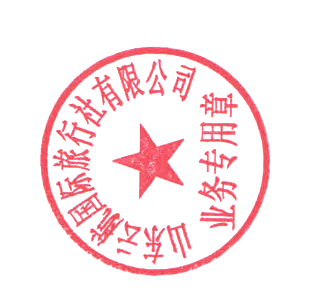 